ХеројаМаричића 12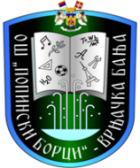 36210 Врњачка БањаЗАПИСНИК СА 2. СЕДНИЦЕ САВЕТА РОДИТЕЉА Друга седница Савета родитеља у школској 2019/2020. години одржана је 05.12.2019. године у Белој сали ОШ „Попински борци“ Врњачка Бања, са почетком у 1700 часова. Седници је присуствовало 26 родитеља.Дневни ред: Усвајање записника са претходне седницеИзвештај о успеху и дисциплини ученика на крају првог класификационог периодаИзвештаји са реализованих екскурзија (I-VIII)Одговор на захтев за увођење аутобуске линије за превоз деце из ПискавцаРазноГорица Радосављевић, заменик председника Савета родитеља прочитала је записник са претходне седнице Савета, одржане 09.09.2019. године. Записник је једногласно усвојен. Слађана Мијатовић, педагог школе упознала је присутне родитеље са  извештајем о успеху и дисциплини ученика на крају првог класификационог периода школске 2019/2020. године. У оквиру ове тачке дневног реда, Славица Живковић директор школе говорила је о великом броју недовољних оцена у млађим разредима, о чему се, како је рекла, дискутовало како на седницама Одељењских већа, тако и на седници Наставничког већа. Истакла је да у млађим разредима има одељења у којима скоро трећина ученика једног одељења има по једну недовољну оцену и то су углавном недовољне оцене из енглеског језика. Проблем је лоша сарадња школе са родитељима ученика који имају недовољне оцене. Школа и наставни кадар су спремни да дају помоћ и подршку и ученицима и родитељима, али са друге стране нема доброг одзива од стране родитеља. На ову дискусију надовезали су се присутни родитељи, па су тако представници родитеља одељења III-5 и издвојеног идељења у Липови истакли да немају примедби на наставни кадар у школи, већ на функционисање читавог система школства у Републици, на планове и програме наставе и учења, које евидентно треба мењати. Представник родитеља одељења VI-2 изнео је своје мишљење – да треба радити и на едукацији и стручном усавршавању наставника, а у циљу смањења великог броја недовољних оцена у одељењима.Присутни чланови Савета родитеља упознати су са извештајима о реализованим екскурзијама од првог до осмог разреда. Савет родитеља једногласно је усвојио извештаје о реализованим екскурзијама од првог до осмог разреда.      4. Славица Живковић, директор школе прочитала је одговор на захтев за увођење аутобуске линије за превоз деце из Пискавца број 344-1134/2019 од 04.11.2019. године. Наиме, дана 04.10.2019. године председник Савета родитеља обратио се начелнику Општинске управе општине Врњачка Бања захтевом за увођење аутобуске линије за превоз деце издвојеног одељења у Пискавцу након завршеног 5. часа у времену од 1220 до 1310 часова. Општинска управа општине Врњачка Бања је спровела поступак јавне набавке односно услуге – превоз ученика на територији Општине Врњачка Бања. Након поступка јавне набавке са пружаоцем услуге – Друштвом са ограниченом одговорношћу за саобраћај и трговину „Zeko-Tours” из Трстеника закључен је уговор који се врши у складу са школским распоредом, задатим релацијама и бројем полазака, уважавајући школски календар. Имајући у виду да расписаном набавком није предвиђена могућност мењања трасе аутобуса, као ни броја полазака, није могуће увести још један полазак из разлога што пружалац услуга већ има три поласка утврђена конкурсном документацијом. У наредном периоду саобраћајни инспектор ће упознати руководиоца групе на пословима јавних набавки, како би се приликом нове јавне набавке за 2020. годину повећао број полазака аутобуса који превозе ученике издвојеног одељења у Пискавцу. У оквиру ове тачке дневног реда, представник родитеља издвојеног одељења у Липови предлаже да се Општинској управи општине Врњачка Бања односно саобраћајној инспекцији сугерише да на аутобуским стајалиштима буде обележен ред вожње, будући да деца на релацији Слатина – Липова путују око 2 km. Драган Миленковић, помоћник директора одговорио је да је стајалиште код Дома здравља „Др Никола Џамић“ једино регистровано аутобуско стајалиште и да Врњачка Бања нема техничке услове за аутобуска стајалишта у смислу постављања табли, реда вожње и сл.      5.   Под тачком „разно“ дискутовало се о следећем:Славица Живковић, директор школе обавестила је присутне родитеље да су почели радови на замени паркета у фискултурној сали у матичној школи. Стари паркет је скинут, а радови на постављању новог паркета, како је рекла, биће завршени до краја ове календарске године. За то време настава физичког васпитања изводиће се у холу школе и у Белој сали. Због ових радова, али и радова на асфалтирању пута до школе и паркинга, појачана су дежурства.Представник родитеља издвојеног одељења у Липови упознао је присутне родитеље са иницијативом „Стојим право“ која се односи на дугогодишњи проблем претешких ђачких торби. Замишљено је да се школе самоницијативно прикључују по одлуци директора, а своје учешће у иницијативи школа оглашава постављањем плаката на улазним вратима, сајту, обавештењем на родитељским састанцима. Потребни материјал за спровођење иницијативе односно плакате школа добија након пријављивања за учешће у истој. Приступило се гласању за укључивање школе у ову иницијативу. Већином гласова (17 родитеља) дат је предлог да се школа прикључи овој иницијативи, а Славица Живковић директор школе дала је предлог да се о овоме разговара на родитељским састанцима и активима учитеља. У оквиру ове дискусије, поједини присутни родитељи су истакли да у школи функционише бесплатна „Школа спорта“,  да је посећује веома мали број ученика и да би родитељи, пре свега, требало да покрену иницијативу за већим одзивом деце у исту. Представник родитеља одељења IV-5 упитао је докле се стигло са иницијативом одвајања вртића од школе, односно издвојеног одељења у Пискавцу. Драган Миленковић, помоћник директора одговорио је да је пројекат урађен и да се чекају новчана средства из Општинске управе општине Врњачка Бања. За ову намену, како је рекао, треба определити средства у износу између 2,5 и 3 милиона динара. Постоји обећање да ће се у следећој календарској години определити средства за ове радове и да вртић треба да иницира планирање ових новчаних средстава. Школска зграда је иначе власништво Општинске управе општине Врњачка Бања. Представник родитеља одељења III-5 упитао је да ли постоји могућност да ученици млађих разреда буду измештени у учионице на приземљу школе, јер, како је рекла, када се настава заврши долази до мешања и гурања ученика млађих и старијих разреда у ходницима и на степеништу. Драган Миленковић, директор школе одговорио је да су ученици млађих разреда издвојени у посебан део на првом спрату школе и на другом спрату, управо из безбедносних разлога. Уколико би се ученици млађих разреда изместили у приземље школе, долазило би до њиховог „мешања“ са ученицима старијих разреда током малих и великих одмора, али и проласка ученика старијих разреда у фискултурну салу, што би умногоме утицало на безбедност ученика. Како више није било питања ни предлога, седница Савета родитеља завршена је у 1830 часова.Записничар                                                                                      Председник Савета родитеља____________________                                                                      _______________________Слађана Мијатовић, педагог школе					       Мила АлексићТел: 036/ 611-441, 611-440 (факс), Пискавац 621-337, Липова 613-347, Станишинци 641-190E-mail:ospborci@gmail.com